2014 йылдың  «10»  декабре                             №_39__                                от   «  10 » декабря  2014 годаҠАРАР		 		                                                       ПОСТАНОВЛЕНИЕОб утверждении Положения  о представлении гражданами,претендующими на замещение должностей муниципальной  службы в Администрации сельского поселения Саитбабинский сельсовет, и муниципальными служащими Администрации сельского поселения Саитбабинский сельсовет сведений о доходах, об имуществе  и обязательствах имущественного характераВ соответствии со статьей 8 Федерального закона от 25.12.2008 N 273-ФЗ "О противодействии коррупции" и Федерального закона от  02.03.2007 № 25-ФЗ « О муниципальной службе в Российской Федерации»П О С Т А Н О В Л Я Ю:1. Утвердить прилагаемые:а) Положение о представлении гражданами, претендующими на замещение должностей муниципальной службы Администрации сельского поселения Саитбабинский сельсовет, и муниципальными служащими  Администрации сельского поселения Саитбабинский сельсовет сведений о доходах, об имуществе и обязательствах имущественного характера;б) форму справки о доходах, об имуществе и обязательствах имущественного характера гражданина, претендующего на замещение должности муниципальной службы в Администрации сельского поселения Саитбабинский сельсовет;в) форму справки о доходах, об имуществе и обязательствах имущественного характера супруги (супруга) и несовершеннолетних детей гражданина, претендующего на замещение должности муниципальной службы в Администрации сельского поселения Саитбабинский сельсовет;г) форму справки о доходах, об имуществе и обязательствах имущественного характера муниципального служащего Администрации сельского поселения Саитбабинский сельсовет;д) форму справки о доходах, об имуществе и обязательствах имущественного характера супруги (супруга) и несовершеннолетних детей муниципального  служащего Администрации сельского поселения Саитбабинский сельсовет.Глава сельского поселенияСаитбабинский сельсовет: 				          Р.А.ЛатыповУтвержденопостановлением Главы сельского поселенияСаитбабинский сельсовет  муниципального района Гафурийский район Республики  Башкортостанот «_10_»_декабря  2014 г. № 39Положение  о представлении гражданами,претендующими на замещение должностей муниципальной  службы в Администрации сельского поселения Саитбабинский сельсовет, и муниципальными служащими Администрации сельского поселения Саитбабинский сельсовет сведений о доходах, об имуществе  и обязательствах имущественного характера1. Настоящее Положение определяет порядок представления гражданами, претендующими на замещение должностей муниципальной службы  в Администрации сельского поселения Саитбабинский сельсовет  (далее - должности муниципальной службы), и муниципальными  служащими Администрации сельского поселения Саитбабинский сельсовет  (далее – муниципальные служащие) сведений о полученных ими доходах, об имуществе, принадлежащем им на праве собственности, и об их обязательствах имущественного характера, а также сведений о доходах супруги (супруга) и несовершеннолетних детей, об имуществе, принадлежащем им на праве собственности, и об их обязательствах имущественного характера (далее - сведения о доходах, об имуществе и обязательствах имущественного характера).2. Сведения о доходах, об имуществе и обязательствах имущественного характера представляются гражданином, претендующим на замещение должности муниципальной  службы, предусмотренной Перечнем должностей согласно приложению к постановлению Главы сельского поселения Саитбабинский сельсовет от 07.09.2010 года № 622  «Об утверждении перечня должностей муниципальной службы, при назначении на которые граждане и при замещении которых муниципальные служащие Администрации сельского поселения Саитбабинский сельсовет обязаны предоставлять сведения о своих доходах, имуществе и обязательствах имущественного характера, а также сведения о доходах, имуществе и обязательствах имущественного характера своих супруги (супруга) и несовершеннолетних детей» (далее - перечень), и муниципальным служащим, замещающим должность  муниципальной службы, предусмотренную Перечнем.3. Сведения о доходах, об имуществе и обязательствах имущественного характера представляются по утвержденным формам справок:а) гражданами – при назначении на должности муниципальной службы, предусмотренные Перечнем;(в ред. от 15.07.2013 № 501)б) муниципальными  служащими, замещающими должности муниципальной службы, предусмотренные Перечнем, - ежегодно не позднее 30 апреля года, следующего за отчетным.4. Гражданин при назначении на должность муниципальной службы, предусмотренную перечнем, представляет:а) сведения о своих доходах, полученных от всех источников (включая доходы по прежнему месту работы или месту замещения выборной должности, пенсии, пособия, иные выплаты) за календарный год, предшествующий году подачи документов для замещения должности муниципальной  службы, а также сведения об имуществе, принадлежащем ему на праве собственности, и о своих обязательствах имущественного характера по состоянию на первое число месяца, предшествующего месяцу подачи документов для замещения должности муниципальной службы (на отчетную дату);б) сведения о доходах супруги (супруга) и несовершеннолетних детей, полученных от всех источников (включая заработную плату, пенсии, пособия, иные выплаты) за календарный год, предшествующий году подачи гражданином документов для замещения должности муниципальной  службы, а также сведения об имуществе, принадлежащем им на праве собственности, и об их обязательствах имущественного характера по состоянию на первое число месяца, предшествующего месяцу подачи гражданином документов для замещения должности муниципальной службы (на отчетную дату).5. Муниципальный служащий, замещающий должность муниципальной службы, предусмотренную перечнем, представляет ежегодно:(в ред. от 15.07.2013 № 501)а) сведения о своих доходах, полученных за отчетный период (с 1 января по 31 декабря) от всех источников (включая денежное содержание, пенсии, пособия, иные выплаты), а также сведения об имуществе, принадлежащем ему на праве собственности, и о своих обязательствах имущественного характера по состоянию на конец отчетного периода;б) сведения о доходах супруги (супруга) и несовершеннолетних детей, полученных за отчетный период (с 1 января по 31 декабря) от всех источников (включая заработную плату, пенсии, пособия, иные выплаты), а также сведения об имуществе, принадлежащем им на праве собственности, и об их обязательствах имущественного характера по состоянию на конец отчетного периода.6. Муниципальный  служащий, замещающий должность муниципальной службы, не указанную в перечне, и претендующий на замещение должности муниципальной службы, указанной в Перечне, представляет указанные сведения в соответствии с пунктом 2, подпунктом "а" пункта 3, пунктом 4 настоящего Положения.7. Сведения о доходах, об имуществе и обязательствах имущественного характера представляются в Общий отдел Администрации сельского поселения Саитбабинский сельсовет.8. В случае если гражданин или муниципальный служащий обнаружили, что в представленных ими в Общий отдел Администрации сельского поселения Саитбабинский сельсовет сведениях о доходах, об имуществе и обязательствах имущественного характера не отражены или не полностью отражены какие-либо сведения либо имеются ошибки, они вправе представить уточненные сведения в порядке, установленном настоящим Положением.Муниципальный служащий может представить уточненные сведения в течение трех месяцев после окончания срока, указанного в подпункте «б» пункта 3 настоящего Положения.(в ред. от 15.07.2013 № 501)10. В случае непредставления по объективным причинам муниципальным служащим, замещающим должность муниципальной службы, включенную в перечень, сведений о доходах, об имуществе и обязательствах имущественного характера супруги (супруга) и несовершеннолетних детей данный факт подлежит рассмотрению соответствующей комиссией по соблюдению требований к служебному поведению муниципальных служащих и урегулированию конфликта интересов.(в ред. от 15.07.2013 № 501)11. Проверка достоверности и полноты сведений о доходах, об имуществе и обязательствах имущественного характера, представленных в соответствии с настоящим Положением гражданином и муниципальным служащим, осуществляется в соответствии с законодательством Российской Федерации и законодательством Московской области.12. Сведения о доходах, об имуществе и обязательствах имущественного характера, представляемые в соответствии с настоящим Положением гражданином и муниципальным служащим, являются сведениями конфиденциального характера, если федеральным законом они не отнесены к сведениям, составляющим государственную тайну.13. Сведения о доходах, об имуществе и обязательствах имущественного характера лиц, замещающих муниципальные должности категории "руководители" высшей группы должностей муниципальной службы, их супругов и несовершеннолетних детей подлежат размещению на официальном сайте Администрации сельского поселения Саитбабинский сельсовет,  а в случае отсутствия этих сведений на официальных сайтах - предоставлению средствам массовой информации для опубликования по их запросам.14. На официальном сайте размещаются и средствам массовой информации предоставляются для опубликования следующие сведения о доходах, об имуществе и обязательствах имущественного характера:а) перечень объектов недвижимого имущества, принадлежащих лицам, замещающим муниципальные должности муниципальной службы, его супруге (супругу) и несовершеннолетним детям на праве собственности или находящихся в их пользовании;б) перечень транспортных средств с указанием вида и марки, принадлежащих на праве собственности лицам, замещающим муниципальные должности муниципальной службы его супруге (супругу) и несовершеннолетним детям;в) декларированный годовой доход лица, замещающего муниципальную должность категории "руководители" высшей группы должностей муниципальной службы, его супруги (супруга) и несовершеннолетних детей.15. В размещаемых на официальном сайте и предоставляемых средствам массовой информации для опубликования сведениях о доходах, об имуществе и обязательствах имущественного характера запрещается указывать:а) персональные данные супруги (супруга), детей и иных членов семьи лица, замещающего муниципальную должность муниципальной службы;б) данные, позволяющие определить место жительства, почтовый адрес, телефон и иные индивидуальные средства коммуникации лица, замещающего муниципальную должность муниципальной службы, его супруги (супруга), детей и иных членов семьи;в) данные, позволяющие определить местонахождение объектов недвижимого имущества, принадлежащих лицу, замещающему муниципальную должность муниципальной службы категории "руководители" высшей группы должностей муниципальной службы, его супруге (супругу), детям, иным членам семьи на праве собственности или находящихся в их пользовании;г) информацию, отнесенную к государственной тайне или являющуюся конфиденциальной.16. Сведения о доходах, об имуществе и обязательствах имущественного характера, указанные в пункте 13 настоящего Положения, размещаются на официальном  сайте в 14-дневный срок со дня истечения срока, установленного для подачи справок о доходах, об имуществе и обязательствах имущественного характера.17. Пункт исключен. – (постановление главы от 15.07.2013 № 501)18. Сведения о доходах, об имуществе и обязательствах имущественного характера, представленные в соответствии с настоящим Положением гражданином и муниципальным служащим, указанным в пункте 6 настоящего Положения, при назначении на должность муниципальной службы, а также представляемые муниципальным служащим ежегодно, и информация о результатах проверки достоверности и полноты этих сведений приобщаются к личному делу муниципального служащего.Справки о доходах, об имуществе и обязательствах имущественного характера, представленные в соответствии с настоящим Положением, запечатываются уполномоченным лицом общего отдела администрации  в конверт. Место склеивания конверта скрепляется оттиском печати.  На конверте указываются фамилия, имя, отчество лица, представившего сведения, дата их представления, подпись уполномоченного лица, принявшего сведения.19. В случае если гражданин или муниципальный служащий, указанный в пункте 6 настоящего Положения, представившие в общий отдел Администрации справки о своих доходах, об имуществе и обязательствах имущественного характера, а также о доходах, об имуществе и обязательствах имущественного характера своих супруги (супруга) и несовершеннолетних детей, не были назначены на должность муниципальной службы, указанную в перечне, эти справки возвращаются им по их письменному заявлению вместе с другими документами.20. В случае непредставления или представления заведомо ложных сведений о доходах, об имуществе и обязательствах имущественного характера гражданин не может быть назначен на должность муниципальной службы, а муниципальный служащий освобождается от должности муниципальной службы или подвергается иным видам дисциплинарной ответственности в соответствии с законодательством Российской Федерации.Утвержденопостановлением Главы сельского поселенияСаитбабинский сельсовет  муниципального района Гафурийский район Республики  Башкортостанот «_10_»_декабря  2014 г. № 39В АДМИНИСТРАЦИЮ МУНИЦИПАЛЬНОГО ОБРАЗОВАНИЯ СЕЛЬСКОГО ПОСЕЛЕНИЯ САИТБАБИНСКИЙ СЕЛЬСОВЕТ                                                        СПРАВКАО ДОХОДАХ, ОБ ИМУЩЕСТВЕ И ОБЯЗАТЕЛЬСТВАХ ИМУЩЕСТВЕННОГО ХАРАКТЕРА ГРАЖДАНИНА, ПРЕТЕНДУЮЩЕГО НА ЗАМЕЩЕНИЕ ДОЛЖНОСТИ МУНИЦИПАЛЬНОЙ СЛУЖБЫ    Я, ____________________________________________________________________________________________________________________________________,                  (фамилия, имя, отчество, дата рождения)______________________________________________________________________________________________________________________________________________________________________________________________________,     (основное место работы или службы, занимаемая должность; в случае        отсутствия основного места работы или службы - род занятий)проживающий по адресу: __________________________________________________________________                                     (адрес места жительства)__________________________________________________________________,сообщаю  сведения <1> о  своих  доходах,  об имуществе,   принадлежащем мне на  праве  собственности,    о   вкладах   в   банках,    ценных   бумагах,об обязательствах имущественного характера:--------------------------------<1> Сведения, за исключением сведений о доходах, указываются по состоянию на 1-е число месяца, предшествующего месяцу подачи документов для замещения должности муниципальной  службы  (на отчетную дату).Раздел 1. СВЕДЕНИЯ О ДОХОДАХ <1>--------------------------------<1> Указываются доходы (включая пенсии, пособия, иные выплаты) за год, предшествующий году подачи документов для замещения должности муниципальной службы Администрации.<2> Доход, полученный в иностранной валюте, указывается в рублях по курсу Банка России на дату получения дохода.Раздел 2. СВЕДЕНИЯ ОБ ИМУЩЕСТВЕ2.1. НЕДВИЖИМОЕ ИМУЩЕСТВО--------------------------------<1> Указывается вид собственности (индивидуальная, общая); для совместной собственности указываются иные лица (Ф.И.О. или наименование), в собственности которых находится имущество; для долевой собственности указывается доля гражданина, претендующего на замещение должности муниципальной службы Администрации, который представляет сведения.<2> Указывается вид земельного участка (пая, доли): под индивидуальное жилищное строительство, дачный, садовый, приусадебный, огородный и другие.2.2. ТРАНСПОРТНЫЕ СРЕДСТВА--------------------------------<1> Указывается вид собственности (индивидуальная, общая); для совместной собственности указываются иные лица (Ф.И.О. или наименование), в собственности которых находится имущество; для долевой собственности указывается доля гражданина, претендующего на замещение должности муниципальной службы Администрации, который представляет сведения.Раздел 3. СВЕДЕНИЯ О ДЕНЕЖНЫХ СРЕДСТВАХ, НАХОДЯЩИХСЯНА СЧЕТАХ В БАНКАХ И ИНЫХ КРЕДИТНЫХ ОРГАНИЗАЦИЯХ--------------------------------<1> Указываются вид счета (депозитный, текущий, расчетный, ссудный и другие) и валюта счета.<2> Остаток на счете указывается по состоянию на отчетную дату. Для счетов в иностранной валюте остаток указывается в рублях по курсу Банка России на отчетную дату.Раздел 4. СВЕДЕНИЯ О ЦЕННЫХ БУМАГАХ4.1. АКЦИИ И ИНОЕ УЧАСТИЕ В КОММЕРЧЕСКИХ ОРГАНИЗАЦИЯХ--------------------------------<1> Указываются полное или сокращенное официальное наименование организации и ее организационно-правовая форма (акционерное общество, общество с ограниченной ответственностью, товарищество, производственный кооператив и другие).<2> Уставный капитал указывается согласно учредительным документам организации по состоянию на отчетную дату. Для уставных капиталов, выраженных в иностранной валюте, уставный капитал указывается в рублях по курсу Банка России на отчетную дату.<3> Доля участия выражается в процентах от уставного капитала. Для акционерных обществ указываются также номинальная стоимость и количество акций.<4> Указываются основание приобретения доли участия (учредительный договор, приватизация, покупка, мена, дарение, наследование и другие), а также реквизиты (дата, номер) соответствующего договора или акта.4.2. ИНЫЕ ЦЕННЫЕ БУМАГИ    Итого  по   разделу   4   "Сведения   о   ценных   бумагах"   суммарнаядекларированная стоимость ценных бумаг, включая доли участия в коммерческих  организациях (руб.), ________________________________________________________________<1> Указываются все ценные бумаги по видам (облигации, векселя и другие), за исключением акций, указанных в подразделе "Акции и иное участие в коммерческих организациях".<2> Указывается общая стоимость ценных бумаг данного вида исходя из стоимости их приобретения (а если ее нельзя определить - исходя из рыночной стоимости или номинальной стоимости). Для обязательств, выраженных в иностранной валюте, стоимость указывается в рублях по курсу Банка России на отчетную дату.Раздел 5. СВЕДЕНИЯ ОБ ОБЯЗАТЕЛЬСТВАХИМУЩЕСТВЕННОГО ХАРАКТЕРА5.1. ОБЪЕКТЫ НЕДВИЖИМОГО ИМУЩЕСТВА, НАХОДЯЩИЕСЯВ ПОЛЬЗОВАНИИ <1>--------------------------------<1> Указываются по состоянию на отчетную дату.<2> Указывается вид недвижимого имущества (земельный участок, жилой дом, дача и другие).<3> Указываются вид пользования (аренда, безвозмездное пользование и другие) и сроки пользования.<4> Указываются основание пользования (договор, фактическое предоставление и другие), а также реквизиты (дата, номер) соответствующего договора или акта.5.2. ПРОЧИЕ ОБЯЗАТЕЛЬСТВА <1>Достоверность и полноту настоящих сведений подтверждаю."__" __________ 20__ г. _________________________________________________________________  (подпись гражданина, претендующего на замещение должности муниципальной службы в администрации сельского поселения Саитбабинский сельсовет)_________________________________________________________________                (Ф.И.О. и подпись лица, принявшего справку)--------------------------------<1> Указываются имеющиеся на отчетную дату срочные обязательства финансового характера на сумму, превышающую 100-кратный размер минимальной оплаты труда, установленный на отчетную дату.<2> Указывается существо обязательства (заем, кредит и другие).<3> Указывается вторая сторона обязательства: кредитор или должник, его фамилия, имя и отчество (наименование юридического лица), адрес.<4> Указываются основание возникновения обязательства (договор, передача денег или имущества и другие), а также реквизиты (дата, номер) соответствующего договора или акта.<5> Указывается сумма основного обязательства (без суммы процентов). Для обязательств, выраженных в иностранной валюте, сумма указывается в рублях по курсу Банка России на отчетную дату.<6> Указываются годовая процентная ставка обязательства, заложенное в обеспечение обязательства имущество, выданные в обеспечение обязательства гарантии и поручительства.Утвержденопостановлением Главы сельского поселенияСаитбабинский сельсовет  муниципального района Гафурийский район Республики  Башкортостанот «_10_»_декабря  2014 г. № 39     В АДМИНИСТРАЦИЮ МУНИЦИПАЛЬНОГО ОБРАЗОВАНИЯ СЕЛЬСКОГО ПОСЕЛЕНИЯ САИТБАБИНСКИЙ СЕЛЬСОВЕТ                                                         СПРАВКАО ДОХОДАХ, ОБ ИМУЩЕСТВЕ И ОБЯЗАТЕЛЬСТВАХ ИМУЩЕСТВЕННОГО  ХАРАКТЕРА СУПРУГИ (СУПРУГА) И НЕСОВЕРШЕННОЛЕТНИХ ДЕТЕЙ  ГРАЖДАНИНА, ПРЕТЕНДУЮЩЕГО НА ЗАМЕЩЕНИЕ ДОЛЖНОСТИ МУНИЦИПАЛЬНОЙ СЛУЖБЫ    Я, ____________________________________________________________________________________________________________________________________,                  (фамилия, имя, отчество, дата рождения)____________________________________________________________________________________________________________________________________,     (основное место работы или службы, занимаемая должность; в случае        отсутствия основного места работы или службы - род занятий)проживающий по адресу: __________________________________________________________________                                     (адрес места жительства)__________________________________________________________________,сообщаю сведения <2> о доходах моей (моего) __________________________________________________________________                                                  (супруги (супруга),____________________________________________________________________________________________________________________________________           несовершеннолетней дочери, несовершеннолетнего сына)__________________________________________________________________,                  (фамилия, имя, отчество, дата рождения)____________________________________________________________________________________________________________________________________,     (основное место работы или службы, занимаемая должность; в случае        отсутствия основного места работы или службы - род занятий)об имуществе, принадлежащем ей (ему)  на  праве  собственности,  о  вкладахв банках, ценных бумагах, об обязательствах имущественного характера:--------------------------------<1> Сведения представляются отдельно на супругу (супруга) и на каждого из несовершеннолетних детей гражданина, претендующего на замещение должности государственной гражданской службы Московской области, который представляет сведения.<2> Сведения, за исключением сведений о доходах, указываются по состоянию на 1-е число месяца, предшествующего месяцу подачи документов для замещения должности муниципальной службы Администрации (на отчетную дату).Раздел 1. СВЕДЕНИЯ О ДОХОДАХ <1>--------------------------------<1> Указываются доходы (включая пенсии, пособия, иные выплаты) за год, предшествующий году подачи документов для замещения должности муниципальной службы Администрации.<2> Доход, полученный в иностранной валюте, указывается в рублях по курсу Банка России на дату получения дохода.Раздел 2. СВЕДЕНИЯ ОБ ИМУЩЕСТВЕ2.1. НЕДВИЖИМОЕ ИМУЩЕСТВО--------------------------------<1> Указывается вид собственности (индивидуальная, общая); для совместной собственности указываются иные лица (Ф.И.О. или наименование), в собственности которых находится имущество; для долевой собственности указывается доля члена семьи гражданина, претендующего на замещение должности муниципальной службы Администрации, который представляет сведения.<2> Указывается вид земельного участка (пая, доли): под индивидуальное жилищное строительство, дачный, садовый, приусадебный, огородный и другие.2.2. ТРАНСПОРТНЫЕ СРЕДСТВА--------------------------------<1> Указывается вид собственности (индивидуальная, общая); для совместной собственности указываются иные лица (Ф.И.О. или наименование), в собственности которых находится имущество; для долевой собственности указывается доля члена семьи гражданина, претендующего на замещение должности муниципальной службы Администрации, который представляет сведения.Раздел 3. СВЕДЕНИЯ О ДЕНЕЖНЫХ СРЕДСТВАХ, НАХОДЯЩИХСЯНА СЧЕТАХ В БАНКАХ И ИНЫХ КРЕДИТНЫХ ОРГАНИЗАЦИЯХ--------------------------------<1> Указываются вид счета (депозитный, текущий, расчетный, ссудный и другие) и валюта счета.<2> Остаток на счете указывается по состоянию на отчетную дату. Для счетов в иностранной валюте остаток указывается в рублях по курсу Банка России на отчетную дату.Раздел 4. СВЕДЕНИЯ О ЦЕННЫХ БУМАГАХ4.1. АКЦИИ И ИНОЕ УЧАСТИЕ В КОММЕРЧЕСКИХ ОРГАНИЗАЦИЯХ--------------------------------<1> Указываются полное или сокращенное официальное наименование организации и ее организационно-правовая форма (акционерное общество, общество с ограниченной ответственностью, товарищество, производственный кооператив и другие).<2> Уставный капитал указывается согласно учредительным документам организации по состоянию на отчетную дату. Для уставных капиталов, выраженных в иностранной валюте, уставный капитал указывается в рублях по курсу Банка России на отчетную дату.<3> Доля участия выражается в процентах от уставного капитала. Для акционерных обществ указываются также номинальная стоимость и количество акций.<4> Указываются основание приобретения доли участия (учредительный договор, приватизация, покупка, мена, дарение, наследование и другие), а также реквизиты (дата, номер) соответствующего договора или акта.4.2. ИНЫЕ ЦЕННЫЕ БУМАГИ    Итого   по   разделу  4   "Сведения   о   ценных   бумагах"   суммарнаядекларированная стоимость ценных бумаг, включая доли участия в коммерческихорганизациях (руб.), ______________________________________________________--------------------------------<1> Указываются все ценные бумаги по видам (облигации, векселя и другие), за исключением акций, указанных в подразделе "Акции и иное участие в коммерческих организациях".<2> Указывается общая стоимость ценных бумаг данного вида исходя из стоимости их приобретения (а если ее нельзя определить - исходя из рыночной стоимости или номинальной стоимости). Для обязательств, выраженных в иностранной валюте, стоимость указывается в рублях по курсу Банка России на отчетную дату.Раздел 5. СВЕДЕНИЯ ОБ ОБЯЗАТЕЛЬСТВАХИМУЩЕСТВЕННОГО ХАРАКТЕРА5.1. ОБЪЕКТЫ НЕДВИЖИМОГО ИМУЩЕСТВА, НАХОДЯЩИЕСЯВ ПОЛЬЗОВАНИИ <1>--------------------------------<1> Указываются по состоянию на отчетную дату.<2> Указывается вид недвижимого имущества (земельный участок, жилой дом, дача и другие).<3> Указываются вид пользования (аренда, безвозмездное пользование и другие) и сроки пользования.<4> Указываются основание пользования (договор, фактическое предоставление и другие), а также реквизиты (дата, номер) соответствующего договора или акта.5.2. ПРОЧИЕ ОБЯЗАТЕЛЬСТВА <1>Достоверность и полноту настоящих сведений подтверждаю."__" __________ 20__ г. __________________________________________________________________ (подпись гражданина, претендующего на замещение   должности   муниципальной службы, который представляет сведения)__________________________________________________________________                (Ф.И.О. и подпись лица, принявшего справку)--------------------------------<1> Указываются имеющиеся на отчетную дату срочные обязательства финансового характера на сумму, превышающую 100-кратный размер минимальной оплаты труда, установленный на отчетную дату.<2> Указывается существо обязательства (заем, кредит и другие).<3> Указывается вторая сторона обязательства: кредитор или должник, его фамилия, имя и отчество (наименование юридического лица), адрес.<4> Указываются основание возникновения обязательства (договор, передача денег или имущества и другие), а также реквизиты (дата, номер) соответствующего договора или акта.<5> Указывается сумма основного обязательства (без суммы процентов). Для обязательств, выраженных в иностранной валюте, сумма указывается в рублях по курсу Банка России на отчетную дату.<6> Указываются годовая процентная ставка обязательства, заложенное в обеспечение обязательства имущество, выданные в обеспечение обязательства гарантии и поручительства.Утвержденопостановлением Главы сельского поселенияСаитбабинский сельсовет  муниципального района Гафурийский район Республики  Башкортостанот «_10_»_декабря  2014 г. № 39В АДМИНИСТРАЦИЮ МУНИЦИПАЛЬНОГО ОБРАЗОВАНИЯ СЕЛЬСКОГО ПОСЕЛЕНИЯ САИТБАБИНСКИЙ СЕЛЬСОВЕТ                                                      СПРАВКА          О ДОХОДАХ, ОБ ИМУЩЕСТВЕ И ОБЯЗАТЕЛЬСТВАХ ИМУЩЕСТВЕННОГО ХАРАКТЕРА МУНИЦИПАЛЬНОГО СЛУЖАЩЕГО    Я, ____________________________________________________________________________________________________________________________________,                  (фамилия, имя, отчество, дата рождения)____________________________________________________________________________________________________________________________________,                   (место службы и занимаемая должность)проживающий по адресу: __________________________________________________________________                                     (адрес места жительства)__________________________________________________________________,сообщаю  сведения  о  своих  доходах  за отчетный период с 1 января 20__ г.по  31  декабря  20__ г.,  об  имуществе,  принадлежащем   мне   на   правесобственности,  о  вкладах  в  банках,  ценных  бумагах,  об обязательствахимущественного   характера  по  состоянию  на   конец   отчетного   периода(на отчетную дату):Раздел 1. СВЕДЕНИЯ О ДОХОДАХ <1><1> Указываются доходы (включая пенсии, пособия, иные выплаты) за отчетный период.<2> Доход, полученный в иностранной валюте, указывается в рублях по курсу Банка России на дату получения дохода.Раздел 2. СВЕДЕНИЯ ОБ ИМУЩЕСТВЕ2.1. НЕДВИЖИМОЕ ИМУЩЕСТВО<1> Указывается вид собственности (индивидуальная, общая); для совместной собственности указываются иные лица (Ф.И.О. или наименование), в собственности которых находится имущество; для долевой собственности указывается доля муниципального служащего Администрации, который представляет сведения.<2> Указывается вид земельного участка (пая, доли): под индивидуальное жилищное строительство, дачный, садовый, приусадебный, огородный и другие.2.2. ТРАНСПОРТНЫЕ СРЕДСТВА<1> Указывается вид собственности (индивидуальная, общая); для совместной собственности указываются иные лица (Ф.И.О. или наименование), в собственности которых находится имущество; для долевой собственности указывается доля муниципального служащего Администрации, который представляет сведения.Раздел 3. СВЕДЕНИЯ О ДЕНЕЖНЫХ СРЕДСТВАХ, НАХОДЯЩИХСЯНА СЧЕТАХ В БАНКАХ И ИНЫХ КРЕДИТНЫХ ОРГАНИЗАЦИЯХ<1> Указываются вид счета (депозитный, текущий, расчетный, ссудный и другие) и валюта счета.<2> Остаток на счете указывается по состоянию на отчетную дату. Для счетов в иностранной валюте остаток указывается в рублях по курсу Банка России на отчетную дату.Раздел 4. СВЕДЕНИЯ О ЦЕННЫХ БУМАГАХ4.1. АКЦИИ И ИНОЕ УЧАСТИЕ В КОММЕРЧЕСКИХ ОРГАНИЗАЦИЯХ<1> Указываются полное или сокращенное официальное наименование организации и ее организационно-правовая форма (акционерное общество, общество с ограниченной ответственностью, товарищество, производственный кооператив и другие).<2> Уставный капитал указывается согласно учредительным документам организации по состоянию на отчетную дату. Для уставных капиталов, выраженных в иностранной валюте, уставный капитал указывается в рублях по курсу Банка России на отчетную дату.<3> Доля участия выражается в процентах от уставного капитала. Для акционерных обществ указываются также номинальная стоимость и количество акций.<4> Указываются основание приобретения доли участия (учредительный договор, приватизация, покупка, мена, дарение, наследование и другие), а также реквизиты (дата, номер) соответствующего договора или акта.4.2. ИНЫЕ ЦЕННЫЕ БУМАГИ    Итого   по   разделу   4   "Сведения   о   ценных   бумагах"  суммарнаядекларированная стоимость ценных бумаг, включая доли участия в коммерческихорганизациях (руб.), __________________________________________________________.<1> Указываются все ценные бумаги по видам (облигации, векселя и другие), за исключением акций, указанных в подразделе "Акции и иное участие в коммерческих организациях".<2> Указывается общая стоимость ценных бумаг данного вида исходя из стоимости их приобретения (а если ее нельзя определить - исходя из рыночной стоимости или номинальной стоимости). Для обязательств, выраженных в иностранной валюте, стоимость указывается в рублях по курсу Банка России на отчетную дату.Раздел 5. СВЕДЕНИЯ ОБ ОБЯЗАТЕЛЬСТВАХИМУЩЕСТВЕННОГО ХАРАКТЕРА5.1. ОБЪЕКТЫ НЕДВИЖИМОГО ИМУЩЕСТВА, НАХОДЯЩИЕСЯВ ПОЛЬЗОВАНИИ <1><1> Указываются по состоянию на отчетную дату.<2> Указывается вид недвижимого имущества (земельный участок, жилой дом, дача и другие).<3> Указываются вид пользования (аренда, безвозмездное пользование и другие) и сроки пользования.<4> Указываются основание пользования (договор, фактическое предоставление и другие), а также реквизиты (дата, номер) соответствующего договора или акта.5.2. ПРОЧИЕ ОБЯЗАТЕЛЬСТВА <1>Достоверность и полноту настоящих сведений подтверждаю."__" __________ 20__ г. ___________________________________________________                          (подпись муниципального служащего Администрации)__________________________________________________________________                (Ф.И.О. и подпись лица, принявшего справку)--------------------------------<1> Указываются имеющиеся на отчетную дату срочные обязательства финансового характера на сумму, превышающую 100-кратный размер минимальной оплаты труда, установленный на отчетную дату.<2> Указывается существо обязательства (заем, кредит и другие).<3> Указывается вторая сторона обязательства: кредитор или должник, его фамилия, имя и отчество (наименование юридического лица), адрес.<4> Указываются основание возникновения обязательства (договор, передача денег или имущества и другие), а также реквизиты (дата, номер) соответствующего договора или акта.<5> Указывается сумма основного обязательства (без суммы процентов). Для обязательств, выраженных в иностранной валюте, сумма указывается в рублях по курсу Банка России на отчетную дату.<6> Указываются годовая процентная ставка обязательства, заложенное в обеспечение обязательства имущество, выданные в обеспечение обязательства гарантии и поручительства.Утвержденопостановлением Главы сельского поселенияСаитбабинский сельсовет  муниципального района Гафурийский район Республики  Башкортостанот «_10_»_декабря  2014 г. № 39     В АДМИНИСТРАЦИЮ МУНИЦИПАЛЬНОГО ОБРАЗОВАНИЯ СЕЛЬСКОГО ПОСЕЛЕНИЯ САИТБАБИНСКИЙ СЕЛЬСОВЕТ СПРАВКА          О ДОХОДАХ, ОБ ИМУЩЕСТВЕ И ОБЯЗАТЕЛЬСТВАХ ИМУЩЕСТВЕННОГО   ХАРАКТЕРА СУПРУГИ (СУПРУГА) И НЕСОВЕРШЕННОЛЕТНИХ ДЕТЕЙ МУНИЦИПАЛЬНОГО СЛУЖАЩЕГО     Я, ____________________________________________________________________________________________________________________________________,                  (фамилия, имя, отчество, дата рождения)____________________________________________________________________________________________________________________________________________________________________________________________________,                   (место службы, занимаемая должность)проживающий по адресу: ____________________________________________________                                     (адрес места жительства)____________________________________________________________________________________________________________________________________,сообщаю  сведения  о  доходах  за  отчетный период с 1 января 20__ г. по 31декабря 20__ г. моей (моего) __________________________________________________________________                             (супруги (супруга), несовершеннолетней дочери,                                        несовершеннолетнего сына)__________________________________________________________________,                  (фамилия, имя, отчество, дата рождения)_________________________________________________________________,     (основное место работы или службы, занимаемая должность; в случае        отсутствия основного места работы или службы - род занятий)об  имуществе,  принадлежащем  ей  (ему) на  праве собственности, о вкладахв  банках,  ценных  бумагах,  об  обязательствах  имущественного  характерапо состоянию на конец отчетного периода (на отчетную дату):--------------------------------<1> Сведения представляются отдельно на супругу (супруга) и на каждого из несовершеннолетних детей муниципального служащего,  который представляет сведения.Раздел 1. СВЕДЕНИЯ О ДОХОДАХ <1>--------------------------------<1> Указываются доходы (включая пенсии, пособия, иные выплаты) за отчетный период.<2> Доход, полученный в иностранной валюте, указывается в рублях по курсу Банка России на дату получения дохода.Раздел 2. СВЕДЕНИЯ ОБ ИМУЩЕСТВЕ2.1. НЕДВИЖИМОЕ ИМУЩЕСТВО--------------------------------<1> Указывается вид собственности (индивидуальная, общая); для совместной собственности указываются иные лица (Ф.И.О. или наименование), в собственности которых находится имущество; для долевой собственности указывается доля члена семьи муниципального служащего Администрации, который представляет сведения.<2> Указывается вид земельного участка (пая, доли): под индивидуальное жилищное строительство, дачный, садовый, приусадебный, огородный и другие.2.2. ТРАНСПОРТНЫЕ СРЕДСТВА<1> Указывается вид собственности (индивидуальная, общая); для совместной собственности указываются иные лица (Ф.И.О. или наименование), в собственности которых находится имущество; для долевой собственности указывается доля члена семьи муниципального  служащего Администрации, который представляет сведения.Раздел 3. СВЕДЕНИЯ О ДЕНЕЖНЫХ СРЕДСТВАХ, НАХОДЯЩИХСЯНА СЧЕТАХ В БАНКАХ И ИНЫХ КРЕДИТНЫХ ОРГАНИЗАЦИЯХ<1> Указываются вид счета (депозитный, текущий, расчетный, ссудный и другие) и валюта счета.<2> Остаток на счете указывается по состоянию на отчетную дату. Для счетов в иностранной валюте остаток указывается в рублях по курсу Банка России на отчетную дату.Раздел 4. СВЕДЕНИЯ О ЦЕННЫХ БУМАГАХ4.1. АКЦИИ И ИНОЕ УЧАСТИЕ В КОММЕРЧЕСКИХ ОРГАНИЗАЦИЯХ<1> Указываются полное или сокращенное официальное наименование организации и ее организационно-правовая форма (акционерное общество, общество с ограниченной ответственностью, товарищество, производственный кооператив и другие).<2> Уставный капитал указывается согласно учредительным документам организации по состоянию на отчетную дату. Для уставных капиталов, выраженных в иностранной валюте, уставный капитал указывается в рублях по курсу Банка России на отчетную дату.<3> Доля участия выражается в процентах от уставного капитала. Для акционерных обществ указываются также номинальная стоимость и количество акций.<4> Указываются основание приобретения доли участия (учредительный договор, приватизация, покупка, мена, дарение, наследование и другие), а также реквизиты (дата, номер) соответствующего договора или акта.4.2. ИНЫЕ ЦЕННЫЕ БУМАГИ    Итого  по   разделу   4   "Сведения   о   ценных   бумагах"   суммарнаядекларированная стоимость ценных бумаг, включая доли участия в коммерческихорганизациях (руб.), ______________________________________________________<1> Указываются все ценные бумаги по видам (облигации, векселя и другие), за исключением акций, указанных в подразделе "Акции и иное участие в коммерческих организациях".<2> Указывается общая стоимость ценных бумаг данного вида исходя из стоимости их приобретения (а если ее нельзя определить - исходя из рыночной стоимости или номинальной стоимости). Для обязательств, выраженных в иностранной валюте, стоимость указывается в рублях по курсу Банка России на отчетную дату.Раздел 5. СВЕДЕНИЯ ОБ ОБЯЗАТЕЛЬСТВАХИМУЩЕСТВЕННОГО ХАРАКТЕРА5.1. ОБЪЕКТЫ НЕДВИЖИМОГО ИМУЩЕСТВА, НАХОДЯЩИЕСЯВ ПОЛЬЗОВАНИИ <1><1> Указываются по состоянию на отчетную дату.<2> Указывается вид недвижимого имущества (земельный участок, жилой дом, дача и другие).<3> Указываются вид пользования (аренда, безвозмездное пользование и другие) и сроки пользования.<4> Указываются основание пользования (договор, фактическое предоставление и другие), а также реквизиты (дата, номер) соответствующего договора или акта.5.2. ПРОЧИЕ ОБЯЗАТЕЛЬСТВА <1>Достоверность и полноту настоящих сведений подтверждаю."__" _________ 20__ г. ____________________________________________________                         (подпись муниципального  служащего Администрации)__________________________________________________________________                (Ф.И.О. и подпись лица, принявшего справку)<1> Указываются имеющиеся на отчетную дату срочные обязательства финансового характера на сумму, превышающую 100-кратный размер минимальной оплаты труда, установленный на отчетную дату.<2> Указывается существо обязательства (заем, кредит и другие).<3> Указывается вторая сторона обязательства: кредитор или должник, его фамилия, имя и отчество (наименование юридического лица), адрес.<4> Указываются основание возникновения обязательства (договор, передача денег или имущества и другие), а также реквизиты (дата, номер) соответствующего договора или акта.<5> Указывается сумма основного обязательства (без суммы процентов). Для обязательств, выраженных в иностранной валюте, сумма указывается в рублях по курсу Банка России на отчетную дату.<6> Указываются годовая процентная ставка обязательства, заложенное в обеспечение обязательства имущество, выданные в обеспечение обязательства гарантии и поручительства.БАШКОРТОСТАН РЕСПУБЛИКАҺЫFАФУРИ  РАЙОНЫМУНИЦИПАЛЬ РАЙОНЫНЫН СӘЙЕТБАБА АУЫЛ  СОВЕТЫ АУЫЛ  БИЛӘМӘҺЕ ХАКИМИӘТЕПартизан  урамы, 50, Сәйетбаба ауылы,Fафури районы,  БР, 453064Тел. (34740)2-58-39, факс (34740)2-58-38E-mail:  Saitbaba@ufamts.ruБАШКОРТОСТАН РЕСПУБЛИКАҺЫFАФУРИ  РАЙОНЫМУНИЦИПАЛЬ РАЙОНЫНЫН СӘЙЕТБАБА АУЫЛ  СОВЕТЫ АУЫЛ  БИЛӘМӘҺЕ ХАКИМИӘТЕПартизан  урамы, 50, Сәйетбаба ауылы,Fафури районы,  БР, 453064Тел. (34740)2-58-39, факс (34740)2-58-38E-mail:  Saitbaba@ufamts.ru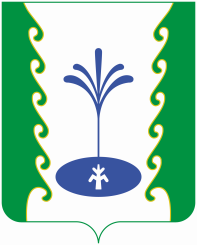 РЕСПУБЛИКА БАШКОРТОСТАНАДМИНИСТРАЦИЯ СЕЛЬСКОГО  ПОСЕЛЕНИЯ САИТБАБИНСКИЙ СЕЛЬСОВЕТ МУНИЦИПАЛЬНОГО РАЙОНА ГАФУРИЙСКИЙ  РАЙОНул. Партизанская, д. 50, с. Саитбаба,Гафурийский район, РБ, 453064Тел. (34740) 2-58-39, факс (34740) 2-58-38E-mail:  Saitbaba@ufamts.ruРЕСПУБЛИКА БАШКОРТОСТАНАДМИНИСТРАЦИЯ СЕЛЬСКОГО  ПОСЕЛЕНИЯ САИТБАБИНСКИЙ СЕЛЬСОВЕТ МУНИЦИПАЛЬНОГО РАЙОНА ГАФУРИЙСКИЙ  РАЙОНул. Партизанская, д. 50, с. Саитбаба,Гафурийский район, РБ, 453064Тел. (34740) 2-58-39, факс (34740) 2-58-38E-mail:  Saitbaba@ufamts.ruN  
п/пВид дохода                                           Величина дохода
<2> (руб.)     1 2                          3       1  Доход по основному месту работы                      2  Доход от педагогической деятельности                 3  Доход от научной деятельности                        4  Доход от иной творческой деятельности                5  Доход от вкладов в банках и иных кредитных           
организациях                                         6  Доход от ценных бумаг и долей участия в коммерческих 
организациях                                         7  Иные доходы (указать вид дохода):                    
1)                                                   
2)                                                   
3)                                                   8  Итого доход за отчетный период                       N  
п/пВид и наименование    
имущества             Вид          
собственности
<1>          Место нахождения
(адрес)         Площадь (кв. м)1 2           3      4        5       1  Земельные участки <2>:
1)                    
2)                    
3)                    2  Жилые дома:           
1)                    
2)                    
3)                    3  Квартиры:             
1)                    
2)                    
3)                    4  Дачи:                 
1)                    
2)                    
3)                    5  Гаражи:               
1)                    
2)                    
3)                    6  Иное недвижимое       
имущество:            
1)                    
2)                    
3)                    N   
п/п Вид и марка транспортного      
средства                       Вид собственности
<1>              Место регистрации 1  2               3        4         1   Автомобили легковые:           
1)                             
2)                             2   Автомобили грузовые:           
1)                             
2)                             3   Автоприцепы:                   
1)                             
2)                             4   Мототранспортные средства:     
1)                             
2)                             5   Сельскохозяйственная техника:  
1)                             
2)                             6   Водный транспорт:              
1)                             
2)                             7   Воздушный транспорт:           
1)                             
2)                             8   Иные транспортные средства:    
1)                             
2)                             N  
п/пНаименование и адрес 
банка или иной       
кредитной организацииВид и валюта
счета <1>   Дата открытия
счета        Номер    
счета    Остаток   
на счете  
<2> (руб.)1 2          3      4      5    6     1  2  3  4  5  6  7  N  
п/пНаименование      
и организационно- 
правовая форма    
организации <1>   Место        
нахождения   
организации  
(адрес)      Уставный    
капитал <2> 
(руб.)      Доля       
участия <3>Основание  
участия <4>1 2         3      4      5     6     1  2  3  4  5  N  
п/пВид ценной
бумаги <1>Лицо, выпустившее
ценную бумагу    Номинальная  
величина     
обязательства
(руб.)       Общее     
количествоОбщая стоимость
<2> (руб.)     1 2     3        4      5     6       1  2  3  4  5  6  N  
п/пВид имущества
<2>          Вид и сроки    
пользования <3>Основание      
пользования <4>Место       
нахождения  
(адрес)     Площадь   
(кв. м)   1 2      3       4       5      6     1  2  3  N  
п/пСодержание   
обязательства
<2>          Кредитор  
(должник) 
<3>       Основание     
возникновения 
<4>           Сумма         
обязательства 
<5> (руб.)    Условия       
обязательства 
<6>           1 2      3     4       5       6       1  2  3  N  
п/пВид дохода                                           Величина дохода
<2> (руб.)     1 2                          3       1  Доход по основному месту работы                      2  Доход от педагогической деятельности                 3  Доход от научной деятельности                        4  Доход от иной творческой деятельности                5  Доход от вкладов в банках и иных кредитных           
организациях                                         6  Доход от ценных бумаг и долей участия в коммерческих 
организациях                                         7  Иные доходы (указать вид дохода):                    
1)                                                   
2)                                                   
3)                                                   8  Итого доход за отчетный период                       N  
п/пВид и наименование    
имущества             Вид          
собственности
<1>          Место нахождения
(адрес)         Площадь (кв. м)1 2           3      4        5       1  Земельные участки <2>:
1)                    
2)                    
3)                    2  Жилые дома:           
1)                    
2)                    
3)                    3  Квартиры:             
1)                    
2)                    
3)                    4  Дачи:                 
1)                    
2)                    
3)                    5  Гаражи:               
1)                    
2)                    
3)                    6  Иное недвижимое       
имущество:            
1)                    
2)                    
3)                    N   
п/п Вид и марка транспортного      
средства                       Вид собственности
<1>              Место регистрации 1  2               3        4         1   Автомобили легковые:           
1)                             
2)                             2   Автомобили грузовые:           
1)                             
2)                             3   Автоприцепы:                   
1)                             
2)                             4   Мототранспортные средства:     
1)                             
2)                             5   Сельскохозяйственная техника:  
1)                             
2)                             6   Водный транспорт:              
1)                             
2)                             7   Воздушный транспорт:           
1)                             
2)                             8   Иные транспортные средства:    
1)                             
2)                             N  
п/пНаименование и адрес 
банка или иной       
кредитной организацииВид и валюта
счета <1>   Дата открытия
счета        Номер    
счета    Остаток   
на счете  
<2> (руб.)1 2          3      4      5    6     1  2  3  4  5  N  
п/пНаименование      
и организационно- 
правовая форма    
организации <1>   Место        
нахождения   
организации  
(адрес)      Уставный    
капитал <2> 
(руб.)      Доля       
участия <3>Основание  
участия <4>1 2         3      4      5     6     1  2  3  4  5  N  
п/пВид ценной
бумаги <1>Лицо, выпустившее
ценную бумагу    Номинальная  
величина     
обязательства
(руб.)       Общее     
количествоОбщая стоимость
<2> (руб.)     1 2     3        4      5     6       1  2  3  4  5  6  N  
п/пВид имущества
<2>          Вид и сроки    
пользования <3>Основание      
пользования <4>Место       
нахождения  
(адрес)     Площадь   
(кв. м)   1 2      3       4       5      6     1  2  3  N  
п/пСодержание   
обязательства
<2>          Кредитор  
(должник) 
<3>       Основание     
возникновения 
<4>           Сумма         
обязательства 
<5> (руб.)    Условия       
обязательства 
<6>           1 2      3     4       5       6       1  2  3  N  
п/пВид дохода                                           Величина дохода
<2> (руб.)     1 2                          3       1  Доход по основному месту работы                      2  Доход от педагогической деятельности                 3  Доход от научной деятельности                        4  Доход от иной творческой деятельности                5  Доход от вкладов в банках и иных кредитных           
организациях                                         6  Доход от ценных бумаг и долей участия в коммерческих 
организациях                                         7  Иные доходы (указать вид дохода):                    
1)                                                   
2)                                                                                                     8  Итого доход за отчетный период                       N  
п/пВид и наименование    
имущества             Вид          
собственности
<1>          Место нахождения
(адрес)         Площадь (кв. м)1 2           3      4        5       1  Земельные участки <2>:
1)                    
2)                                        2  Жилые дома:           
1)                    
2)                                      3  Квартиры:             
1)                    
2)                                       4  Дачи:                 
1)                    
2)                                        5  Гаражи:               
1)                    
2)                                       6  Иное недвижимое       
имущество:            
1)                    
2)N   
п/п Вид и марка транспортного      
средства                       Вид собственности
<1>              Место регистрации 1  2               3        4         1   Автомобили легковые:           
1)                             
2)                             2   Автомобили грузовые:           
1)                             
2)                             3   Автоприцепы:                   
1)                             
2)                             4   Мототранспортные средства:     
1)                             
2)                             5   Сельскохозяйственная техника:  
1)                             
2)                             6   Водный транспорт:              
1)                             
2)                             7   Воздушный транспорт:           
1)                             
2)                             8   Иные транспортные средства:    
1)                             
2)                             N  
п/пНаименование и адрес 
банка или иной       
кредитной организацииВид и валюта
счета <1>   Дата открытия
счета        Номер    
счета    Остаток   
на счете  
<2> (руб.)1 2          3      4      5    6     1  2  3  N  
п/пНаименование      
и организационно- 
правовая форма    
организации <1>   Место        
нахождения   
организации  
(адрес)      Уставный    
капитал <2> 
(руб.)      Доля       
участия <3>Основание  
участия <4>1 2         3      4      5     6     1  2  N  
п/пВид ценной
бумаги <1>Лицо, выпустившее
ценную бумагу    Номинальная  
величина     
обязательства
(руб.)       Общее     
количествоОбщая стоимость
<2> (руб.)     1 2     3        4      5     6       1  2  3  4  N  
п/пВид имущества
<2>          Вид и сроки    
пользования <3>Основание      
пользования <4>Место       
нахождения  
(адрес)     Площадь   
(кв. м)   1 2      3       4       5      6     1  2  N  
п/пСодержание   
обязательства
<2>          Кредитор  
(должник) 
<3>       Основание     
возникновения 
<4>           Сумма         
обязательства 
<5> (руб.)    Условия       
обязательства 
<6>           1 2      3     4       5       6       1  2  N  
п/пВид дохода                                           Величина дохода
<2> (руб.)     1 2                          3       1  Доход по основному месту работы                      2  Доход от педагогической деятельности                 3  Доход от научной деятельности                        4  Доход от иной творческой деятельности                5  Доход от вкладов в банках и иных кредитных           
организациях                                         6  Доход от ценных бумаг и долей участия в коммерческих 
организациях                                         7  Иные доходы (указать вид дохода):                    
1)                                                   
2)                                                   
3)                                                   8  Итого доход за отчетный период                       N  
п/пВид и наименование    
имущества             Вид          
собственности
<1>          Место нахождения
(адрес)         Площадь (кв. м)1 2           3      4        5       1  Земельные участки <2>:
1)                    
2)                    
3)                    2  Жилые дома:           
1)                    
2)                    
3)                    3  Квартиры:             
1)                    
2)                    
3)                    4  Дачи:                 
1)                    
2)                    
3)                    5  Гаражи:               
1)                    
2)                    
3)                    6  Иное недвижимое       
имущество:            
1)                    
2)                    
3)                    N   
п/п Вид и марка транспортного      
средства                       Вид собственности
<1>              Место регистрации 1  2               3        4         1   Автомобили легковые:           
1)                             
2)                             2   Автомобили грузовые:           
1)                             
2)                             3   Автоприцепы:                   
1)                             
2)                             4   Мототранспортные средства:     
1)                             
2)                             5   Сельскохозяйственная техника:  
1)                             
2)                             6   Водный транспорт:              
1)                             
2)                             7   Воздушный транспорт:           
1)                             
2)                             8   Иные транспортные средства:    
1)                             
2)                             N  
п/пНаименование и адрес 
банка или иной       
кредитной организацииВид и валюта
счета <1>   Дата открытия
счета        Номер    
счета    Остаток   
на счете  
<2> (руб.)1 2          3      4      5    6     1  2  3  N  
п/пНаименование      
и организационно- 
правовая форма    
организации <1>   Место        
нахождения   
организации  
(адрес)      Уставный    
капитал <2> 
(руб.)      Доля       
участия <3>Основание  
участия <4>1 2         3      4      5     6     1  2  3  4  5  N  
п/пВид ценной
бумаги <1>Лицо, выпустившее
ценную бумагу    Номинальная  
величина     
обязательства
(руб.)       Общее     
количествоОбщая стоимость
<2> (руб.)     1 2     3        4      5     6       1  2  3  4  5  6  N  
п/пВид имущества
<2>          Вид и сроки    
пользования <3>Основание      
пользования <4>Место       
нахождения  
(адрес)     Площадь   
(кв. м)   1 2      3       4       5      6     1  2  3  N  
п/пСодержание   
обязательства
<2>          Кредитор  
(должник) 
<3>       Основание     
возникновения 
<4>           Сумма         
обязательства 
<5> (руб.)    Условия       
обязательства 
<6>           1 2      3     4       5       6       1  2  